St Gregory’s C E Primary School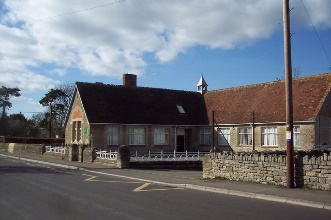      “Where learning has no limits”                                                                           10th September 2021Dear Parents/Carers,	Welcome back, I hope you all had a wonderful summer holiday and enjoyed the fantastic weather. Thank you so much for all of the lovely cards, messages and gifts we received at the end of term, it was very kind and generous of you. The children have settled brilliantly to life in Foxes Class and have come back to school really positive and ready to learn.  Our Year 6 children are already busy thinking about some of the roles and responsibilities they might like to take on this year such as worship ambassadors, reading ambassadors, school councillors and house captains.Our cross-curricular topic this half term is ‘Blood Heart’. We will be learning all about the circulatory system and how to keep our heart’s healthy – we are even hoping to be able to dissect an animal heart! I have attached a knowledge organiser which details some of our key areas of learning.  If you have any photographs, books or artefacts linked to this topic that you would be happy to share we would be very grateful. Foxes StaffThis year the children will be taught by myself on Monday – Thursday and by Mrs Dike on a Friday.  Mrs Irvine and Mrs Andrews will be covering my planning time on a Thursday afternoon. Mrs Irvine, Mrs Heasman and Mrs Andrews will all be working with us throughout the year, helping both in class and with Key Stage 2 interventions. P.EThis half term our P.E session will take place on a Monday afternoon. We are very fortunate to be having a sports coach come into school to teach us Tag Rugby. Please make sure that they have suitable school P.E kit and that hair is also tied back and earrings are either removed or, if they cannot be removed, covered with tape. On Wednesday we will have a  session once a fortnight. Our   dates are listed below – children will need to bring their  kit to school on these days. Thank you.Please can children continue to bring their individual reading books into school daily. Please listen to your child read as often as you can, encouraging them to experience a broad range of texts, such as information books, poetry, newspapers, magazines and online information as well as stories.  We will be launching our new Key Stage 2 Reading Challenge after half term.Home learningThis term children will be given their home learning on a Monday and it will need to be returned the following Monday. Their homework will consist of spellings to learn and either a Maths or English activity. Our spelling test will now be on a Monday morning.Any questions or queries, please feel free to contact me.Yours Sincerely,Miss EdwardsMiss Edwards and all the Foxes Class Team.Weds 22nd SeptemberWeds 6th OctoberWeds 20th October